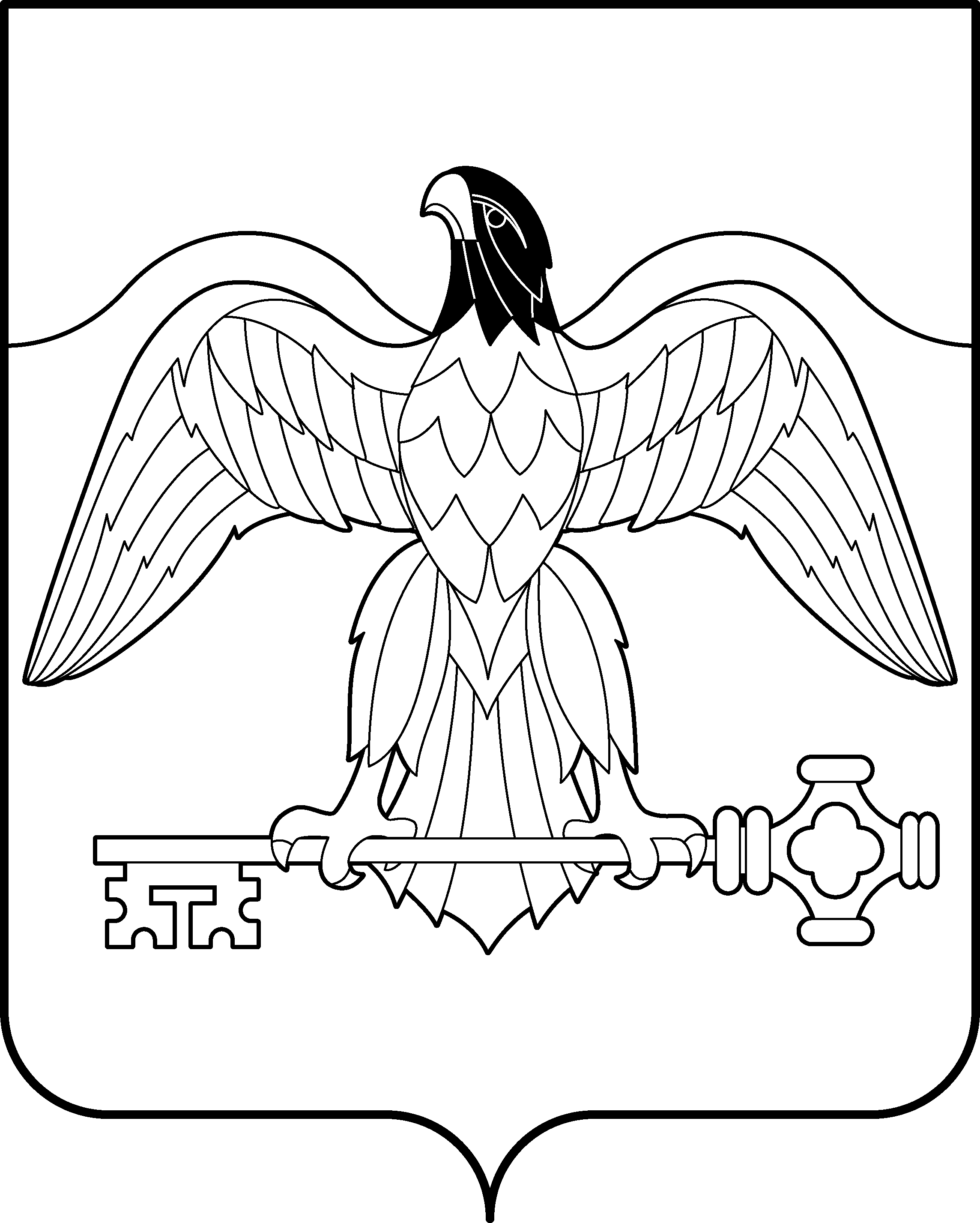 АДМИНИСТРАЦИЯ КАРАБАШСКОГО ГОРОДСКОГО ОКРУГА
ЧЕЛЯБИНСКОЙ ОБЛАСТИПОСТАНОВЛЕНИЕот 30.07.2021 года № 664                 г. КарабашО внесении изменений и дополнений в постановление администрации Карабашского городского округа от 22.12.2017 № 1037 	В соответствии с Федеральным законом от 06.10.2003 года № 131-ФЗ « Об общих принципах организации местного самоуправления в Российской Федерации», Постановлением Правительства РФ от 10.02.2017 года № 169 «Об утверждении Правил предоставления и распределения субсидий из федерального бюджета бюджетам субъектов РФ на поддержку государственных программ субъектов РФ и муниципальных программ формирования современной городской среды», Приказом Министерства строительства и жилищно-коммунального хозяйства РФ от 06.04.2017 года № 691/пр «Об утверждении методических рекомендаций по подготовке государственных программ субъектов РФ и муниципальных программ формирование современной городской среды в рамках реализации приоритетного проекта «Формирование комфортной городской среды», руководствуясь Уставом Карабашского городского округа, в связи с актуализацией перечня мероприятий,ПОСТАНОВЛЯЮ:В постановление администрации Карабашского городского округа от 22.12.2017 № 1037 «Об утверждении Программы «Формирование современной городской среды Карабашского городского округа» внести следующие изменения и дополнения:1.  Паспорт программы «Формирование современной городской среды Карабашского городского округа» изложить в новой редакции (Приложение 1)2.  Раздел II «Основные цели и задачи программы» изложить в новой редакции (Приложение 2)3. Раздел VII «Ожидаемые результаты реализации программы» изложить в новой редакции (Приложение 3)4. Раздел VIII «Финансово экономическое обоснование программы» изложить в новой редакции (Приложение 4)5. Раздел Х «Положение, включаемые в программу в соответствии с правилами предоставления федеральной субсидии» изложить в новой редакции (Приложение 5)6. Приложение № 2 к постановлению изложить в новой редакции (приложение 6)7. Приложение № 4 к постановлению изложить в новой редакции (приложение 7)8. Отделу организационно-контрольной работы администрации Карабашского городского округа (Бачурина Н.А.) разместить настоящее постановление на официальном сайте администрации Карабашского городского округа http:www.karabash-go.ru. и обнародовать на информационных стендах.9. Контроль за исполнением настоящего постановления возложить на заместителя главы Карабашского городского округа по городскому хозяйству Кроткову О.Н.Глава Карабашского                                                          городского округа                                                                       О.Г. БудановПриложение № 1к постановлению администрации Карабашского городского округа от 30.07.2021 года № 664  ПаспортПрограммы «Формирование современной городской среды Карабашского городского округа»                  Приложение № 2к постановлению администрации Карабашского городского округа от 30.07.2021 года № 664  Раздел II. ОСНОВНЫЕ ЦЕЛИ И ЗАДАЧИ ПРОГРАММЫЦелью программы является повышение создание наиболее благоприятных и комфортных условий жизнедеятельности населения округа.Указанная цель соответствует:- целевым ориентирам, определенным Указом Президента Российской Федерации от 7 мая 2012 года № 600 «О мерах по обеспечению граждан Российской Федерации доступным комфортным жильем и повышению качества жилищно-коммунальных услуг»;- Федеральному проекту «Формирование комфортной городской среды», утвержденному президиумом Совета при Президенте Российской Федерации по стратегическому развитию и приоритетным проектам (утв. протоколом от 21 ноября 2016 г. № 10) и «Жилье и городская среда», утвержденному президиумом Совета при Президенте Российской Федерации по стратегическому развитию и национальным проектам, протокол от 24.12.2018 N 16;- с национальными проектами «Безопасные и качественные дороги», «Чистая страна», «Комплексное развитие моногородов», «Жилье и городская среда»;- стратегии социально-экономического развития Челябинской области до 2020 года, утвержденной постановлением Законодательного Собрания Челябинской области от 25 октября 2007 г. № 890 «О принятии Стратегии социально-экономического развития Челябинской области до 2020 года».Основной задачей подпрограммы является повышение уровня благоустройства населенных пунктов Карабашского городского округа путем:- повышения уровня благоустройства дворовых территорий в Карабашском городском округе;- повышения уровня благоустройства общественных территорий в Карабашском городском округе;- обустройства мест массового отдыха населения (городских парков) на территории Карабашского городского округа;- приведение правил благоустройства в соответствие с Методическими рекомендациями Министерства строительства и жилищного хозяйства Российской Федерации.В результате решения вышеуказанных задач будут достигнуты целевые показатели, значения которых приведены в приложении 1 к настоящей подпрограмме.Проведение мероприятий по благоустройству дворовых территорий многоквартирных домов, расположенных на территории муниципального образования Карабашского городского округа, а также территорий общего пользования Карабашского городского округа осуществляется с учетом необходимости обеспечения физической, пространственной и информационной доступности зданий, сооружений, дворовых и общественных территорий для инвалидов и других маломобильных групп населения.Применение программного метода позволит поэтапно осуществлять комплексное благоустройство дворовых территории и территорий общего пользования с учетом мнения граждан, а именно:- повысит уровень планирования и реализации мероприятий по благоустройству (сделает их современными, эффективными, оптимальными, открытыми, востребованными гражданами); - запустит реализацию механизма поддержки мероприятий по благоустройству, инициированных гражданами;- запустит механизм финансового и трудового участия граждан и организаций в реализации мероприятий по благоустройству;- сформирует инструменты общественного контроля за реализацией мероприятий по благоустройству на территории округа.Таким образом, комплексный подход к реализации мероприятий по благоустройству, отвечающих современным требованиям, позволит  создать современную городскую комфортную среду для проживания граждан и пребывания отдыхающих, а также комфортное современное «общественное пространство».                  Приложение № 3к постановлению администрации Карабашского городского округа от ___________ № _______  Раздел VII. ОЖИДАЕМЫЕ РЕЗУЛЬТАТЫ РЕАЛИЗАЦИИ ПРОГРАММЫПо итогам реализации подпрограммы планируется достигнуть следующих результатов: благоустройство 8-ми дворовых территорий и 7-ми общегородских.         Приложение № 4к постановлению администрации Карабашского городского округа от ___________ № _______  Раздел VIII. ФИНАНСОВО-ЭКОНОМИЧЕСКОЕОБОСНОВАНИЕ ПРОГРАММЫОбщие затраты на реализацию программы составят 27 608, 164 тыс. рублей.Объем ресурсного обеспечения реализации подпрограммы за счет средств федерального и областного бюджетов определен в соответствии с Федеральным законом от 05 декабря 2017 года № 362-ФЗ «О федеральном бюджете на 2018 год и на плановый период 2019 и 2020 годов» В 2018 году благоустроено 1 дворовая территория и 3 общегородских объекта, затраты на реализацию данного проекта составили 3 464 800,00 из них 2 285 770,18 на благоустройство дворовой территории и 1 179 029,82 на общегородские объекты.2 285 770,18+1 179 029,82=3 464 800,00В 2019 году благоустроенна 1 дворовая территория, затраты на реализацию данного проекта составляет 4 078 700,00.4 078 644,00=4 078 700,00В 2020 году благоустройство 1 дворовой территории, затраты на реализацию данного проекта составляет 3 811 360,00.1 * 3 796 360,00 =3 796 360,0010*1500,00=15000,00 – закупка и установка стендов Брендбук на благоустроенные территории.В 2021 году планируется благоустройство 1 дворовой территории, затраты на реализацию данного проекта составляет 3 602 200,00 и благоустройство 1 дворовой территории из внебюджетных источников финансирования.1 *3 602 200,00+ 1 * из внебюджетных источников финансирования = 3 602 200,00В 2022 году планируется благоустройство 2 дворовых территорий и 2 общегородского объекта, затраты на реализацию данного проекта составляет 4 149 052,70 из них 3 603 252,00 на благоустройство дворовых территорий и 545 800,00 на общегородской объект.2 *1 801 626,00+ 2 *272 900,00=4 149 052,00В 2023 году планируется благоустройство 1 дворовая территория и 1 общегородского объекта, затраты на реализацию данного проекта составляет 4 149 052,00 из них 3 839 052,00 на благоустройство дворовой территории и 310 000,00 на общегородской объект.3 839 052,00+ 310 000,00=4 149 052,00В 2024 году планируется благоустройство 1 дворовой территории и 1 общегородского объекта, затраты на реализацию данного проекта составляет 4 353 000,00 из них 3 353 000,00 на благоустройство дворовых территорий и 1 000 000,00 на общегородской объект.3 353 000,00+ 1 000 000,00=4 353 000,00        Приложение № 5к постановлению администрации Карабашского городского округа от ___________ № _______  Раздел X. ПОЛОЖЕНИЯ, ВКЛЮЧАЕМЫЕ В ПРОГРАММУ В СООТВЕТСТВИИ С ПРАВИЛАМИ ПРЕДОСТАВЛЕНИЯ ФЕДЕРАЛЬНОЙ СУБСИДИИ1. Благоустройство дворовых территории, предусматривающее:1.1. Минимальный перечень работ по благоустройству дворовых территорий:- ремонт автомобильных дорог, образующих проезды к территориям, прилегающим к многоквартирным домам;- ремонт тротуаров, расположенных на дворовых территориях многоквартирных домов;- оборудование автомобильных парковок на дворовых территориях многоквартирных домов;- оборудование детских и (или) спортивных площадок;- обеспечение освещения дворовых территорий;- установку скамеек;- установку урн для мусора.Нормативная стоимость (единичные расценки) работ по благоустройству, входящих в состав минимального перечня работ приведена в соответствии с Таблицей 1 к программе.Таблица 11.2. Дополнительный перечень работ по благоустройству дворовых территорий:- установка и ремонт ограждения;- озеленение дворовых территорий;- иные виды работ.Дополнительный перечень работ по благоустройству дворовых территорий многоквартирных домов, а также их стоимость, определяется исходя из соответствующего перечня, утвержденного программой формирования современной городской среды.Ориентировочная стоимость (единичные расценки) работ по благоустройству, входящих в состав дополнительного перечня работ приведена в соответствии с Таблицей 2 к программе.Таблица 2Включение предложений заинтересованных лиц о включении территории общего пользования и дворовой территории многоквартирного дома в программу  осуществляется путем реализации следующих этапов:- проведения общественного обсуждения в соответствии с Порядком проведения общественного обсуждения проекта программы «Формирование современной городской среды Карабашского городского округа в 2018-2024гг.» Порядка организации деятельности общественной комиссии», утвержденного постановлением администрации;- рассмотрения и оценки предложений заинтересованных лиц на включение в адресный перечень дворовых территорий многоквартирных домов, расположенных на территории муниципального образования Карабашского городского округа, на которых планируется благоустройство в текущем году в соответствии с Порядком представления, рассмотрения и оценки предложений заинтересованных лиц о включении дворовой территории многоквартирного дома, расположенной на территории муниципального образования Карабашского городского округа в программу «Формирование современной городской среды Карабашского городского округа в 2018-2024гг.»;- рассмотрения и оценки предложений граждан, организаций на включение в адресный перечень территорий общего пользования Карабашского городского округа, на которых планируется благоустройство в текущем году в соответствии с Порядком представления, рассмотрения и оценки предложений граждан, организаций на включение в адресный перечень территорий общего пользования Карабашского городского округа, на которых планируется благоустройство в программу «Формирование современной городской среды Карабашского городского округа в 2018-2024гг.»».Адресный перечень дворовых территорий многоквартирных домов, расположенных на территории муниципального образования Карабашского городского округа, на которых планируется благоустройство в текущем году, утверждается в соответствии с Приложением  к программе.Адресный перечень дворовых территорий многоквартирных домов, расположенных на территории муниципального образования Карабашского городского округа, на которых планируется благоустройство в текущем году, формируется с учетом региональной программы по капитальному ремонту общего имущества многоквартирных домов и краткосрочных планов ее реализации. Включение дворовой территории в программу  без решения заинтересованных лиц не допускается.Визуализированный перечень образцов элементов благоустройства, предлагаемых к размещению на дворовой территории многоквартирного дома, сформированный исходя из минимального перечня работ по благоустройству дворовых территорий приводится в соответствии с Приложением  к программе.Адресный перечень территорий общего пользования Карабашского городского округа, на которых планируется благоустройство в текущем году, утверждается в соответствии с Приложением к программе.Администрация Карабашского городского округа имеет право:- исключать из адресного перечня дворовых и общественных территорий, подлежащих благоустройству в рамках реализации муниципальной программы, территории, расположенные вблизи многоквартирных домов, физический износ основных конструктивных элементов (крыша, стены, фундамент) которых превышает 70 процентов, а также территории, которые планируются к изъятию для муниципальных или государственных нужд в соответствии с генеральным планом соответствующего поселения при условии одобрения решения об исключении указанных территорий из адресного перечня дворовых территорий и общественных территорий межведомственной комиссией в порядке, установленном такой комиссией;- исключать из адресного перечня дворовых территорий, подлежащих благоустройству в рамках реализации муниципальной программы, дворовые территории, собственники помещений многоквартирных домов которых приняли решение об отказе от благоустройства дворовой территории в рамках реализации соответствующей программы или не приняли решения о благоустройстве дворовой территории в сроки, установленные соответствующей программой. При этом исключение дворовой территории из перечня дворовых территорий, подлежащих благоустройству в рамках реализации муниципальной программы, возможно только при условии одобрения соответствующего решения муниципального образования межведомственной комиссией в порядке, установленном такой комиссией;Администрация Карабашского городского округа в рамках реализации муниципальной программы «Формирование современной городской среды Карабашского городского округа»  обязана:- обеспечить выполнение мероприятий по проведению работ по образованию земельных участков, на которых расположены многоквартирные дома, работы по благоустройству дворовых территорий которых благоустраиваются с использованием средств субсидии, которые могут быть выполнены за счет местного бюджета в рамках муниципальной программы «Формирование современной городской среды Карабашского городского округа»;- обеспечить заключение соглашений по результатам закупки товаров, работ и услуг для обеспечения муниципальных нужд в целях реализации муниципальной программы «Формирование современной городской среды Карабашского городского округа» - 1 апреля года предоставления субсидии, за исключением:- случаев обжалования действий (бездействия) заказчика и (или) комиссии по осуществлению закупок и (или) оператора электронной площадки при осуществлении закупки товаров, работ, услуг в порядке, установленном законодательством Российской Федерации, при которых срок заключения таких соглашений продлевается на срок указанного обжалования;- случаев проведения повторного конкурса или новой закупки, если конкурс признан не состоявшимся по основаниям, предусмотренным законодательством Российской Федерации, при которых срок заключения таких соглашений продлевается на срок проведения конкурсных процедур;- случаев заключения таких соглашений в пределах экономии средств при расходовании субсидии в целях реализации муниципальных программ, в том числе мероприятий по цифровизации городского хозяйства, включенных в муниципальную программу, при которых срок заключения таких соглашений продлевается на срок до 15 декабря года предоставления субсидии.Приложение № 6к постановлению администрации Карабашского городского округа от ___________ № _______Приложение 2к Программе «Формирование современной городской среды Карабашского городского округа.»Мероприятия программы«Формирование современной городской среды Карабашского городского округа»Приложение № 7к постановлению администрации Карабашского городского округа от ___________ № _______Приложение №4К программе«Формирование современной городской среды Карабашского городского округа»Перечень территорий, нуждающихся в благоустройстве в 2018-2024гг.Ответственный исполнитель программы-Отдел жилищно-коммунального хозяйства администрации Карабашского городского округаСоисполнители муниципальной программы----------------Программно-целевые инструменты программы-определение основных целевых индикаторов и показателей программы, создание условий и механизмов стимулирования их достижения, стимулирование реализации проектов в области благоустройства за счет применения предусмотренных законодательством экономических механизмовОсновные цели программы-создание наиболее благоприятных и комфортных условий жизнедеятельности населения Карабашского городского округа Основные задачи программы-повышение уровня благоустройства Карабашского городского округа-благоустройство  дворовых территорий, благоустройство  общественных территорий. Этапы и сроки реализации программы-Программа реализуется в 1 этап с 2018 по 2024гг.Объемы бюджетных ассигнований программы-общий объем финансирования программы  составляет 27 608, 164 тыс.рублей, в том числе за счет средств:2018 году - 3464,80 тыс. руб. в том числе за счет средств:Федеральный бюджет: 2715,90 тыс. руб.Областной бюджет: 637,10 тыс. руб.Местный бюджет: 111,80 тыс. руб.2019 году - 4078,70 тыс. руб. в том числе за счет средств:Федеральный бюджет: 3861,40 тыс. руб.Областной бюджет: 161,00 тыс. руб.Местный бюджет: 56,30 тыс. руб.2020 году – 3811,360 тыс. руб. в том числе за счет средств:Федеральный бюджет: 3212,50 тыс. руб.Областной бюджет: 543,80 тыс. руб.Местный бюджет: 55,06 тыс. руб.2021 году – 3602,20 тыс. руб. в том числе за счет средств:Федеральный бюджет: 2962,50 тыс. руб.Областной бюджет: 129,70 тыс. руб.Местный бюджет: 510,00 тыс. руб.2022 году – 4149,05 тыс. руб. в том числе за счет средств:Федеральный бюджет: 3751,90 тыс. руб.Областной бюджет: 189,70 тыс. руб.Местный бюджет: 207,45 тыс. руб.2023 году - 4149,05 тыс. руб. в том числе за счет средств:Федеральный бюджет: 3751,90 тыс. руб.Областной бюджет: 189,70 тыс. руб.Местный бюджет: 207,45 тыс. руб.2024 году - 4353,00 тыс. руб. в том числе за счет средств:Федеральный бюджет: 2715,90 тыс. руб.Областной бюджет: 637,10 тыс. руб.Местный бюджет: 1000,00 тыс. руб.Ожидаемые результаты реализации программы-благоустройство дворовых территорий (единиц):2018 год – 1,2019 год – 1,2020 год – 1,2021 год – 1,2022 год – 2.2023 год – 1.2024 год – 1.Ожидаемые результаты реализации программы-благоустройство общественных территории (единиц):Ожидаемые результаты реализации программы-2018 год – 3,2019 год – 0,2020 год – 0,2021 год – 0,2022 год – 2.2023 год – 1.2024 год – 1.РазделыДворЦена 1 объекта3 общегородских объектаЗемляные работы152 220,40_________Подпорные стенки 1164 477,81_________Тип 1 - Устройство покрытий тротуаров, дорожек и площадок622 199,54_________Тип 2 - дворовой проезд (890 м2)702 411.80_________Тип 3 тротуары + подъездные площадки (417  м2)287 438,82_________Ограждения (газонов+дет. площаж)336 540,39303 445,00МАФ8 481,42506 700,00Звуковая система268 884,82Освещение 100 000,00Прохождение гос.экспертизы.12 000,00_________Итого2 285 770,181 179 029,82Наименование работДворЦена 1 объектаАсфальтирование проезда3 028 274,00Обустройство тротуара653 320,00Детская площадка/МАФ397 050,00Озеленение--------------ИТОГО4 078 700,00Наименование работДворЦена 1 объекта1 общегородской объектАсфальтирование проезда2 709 300,00_________Обустройство тротуара427 060,00_________Детская площадка/МАФ600 000,00_________Озеленение60 000,00_________ИТОГО3 796 360,00_________Наименование работДворЦена 1 объекта1 общегородской объектАсфальтирование проезда2 772 567,00_________Обустройство тротуара536 745,00_________Детская площадка/МАФ292 888,00_________Озеленение_________________ИТОГО3 602 200,00_________Наименование работДворЦена 1 объекта1 общегородской объектАсфальтирование проезда1 218 925,00_________Обустройство тротуара220 000,00_________Детская площадка/МАФ320 000,00272 900,00Озеленение42 701,00_________ИТОГО1 801 626,00272 900,00Наименование работДворЦена 1 объекта1 общегородской объектАсфальтирование проезда1 876 500,00_________Обустройство тротуара876 652,00_________Детская площадка/МАФ750 600,00310 000,00Озеленение335 300,00_________ИТОГО3 839 052,00310 000,00Наименование работДворЦена 1 объекта1 общегородской объектАсфальтирование проезда1 676 500,00_________Обустройство тротуара670 600,00400 000,00Детская площадка/МАФ670 600,00300 000,00Озеленение335 300,00300 000,00ИТОГО3 353 000,001 000 000,00№Наименование норматива финансовых затрат на благоустройство, входящих в состав минимального перечня работЕдиница измеренияНормативы финансовых затрат на 1 единицу измерения, с учетом НДС (руб.)1Стоимость ремонта бортового камням.п.1 724,002Стоимость ремонта дороги с гравийным покрытиемм292,003Стоимость ремонта асфальтобетонного покрытия дорог и проездовм21 265,004Стоимость ремонта асфальтового покрытия тротуарам2903,005Стоимость ремонта плиточного покрытия тротуарам24 145,006Стоимость ремонта и содержание ливневой канализациим.п.748,007Стоимость установки скамьи1 шт.4 998,00 8Стоимость установки урны1 шт.1 255,009Стоимость установки светильника1 шт.2 053,00№ п/пНаименование норматива финансовых затратЕдиница измеренияОриентировочная стоимость финансовых затрат на 1 единицу измерения, с учетом НДС (руб.)Ориентировочная стоимость финансовых затрат на 1 единицу измерения, с учетом НДС (руб.)№ п/пНаименование норматива финансовых затратЕдиница измерениялетозима1Стоимость ремонта подпорных стен и парапетовм314 969,0014 969,002Стоимость содержания зеленых насаждений (газон)м258,6750,533Стоимость содержания зеленых насаждений (цветник)м263,82337,694Стоимость содержания зеленых насаждений (дерево)шт11,81429,275Стоимость содержания зеленых насаждений (кустарник)м282,0163,876Стоимость содержания зеленых насаждений (кустарник - роза)шт8,21119,617Стоимость содержания зеленых насаждений (живая изгородь)м37,1473,408Стоимость ремонта зеленых насаждений (устройство цветника)м21 686,001 686,009Стоимость ремонта зеленых насаждений (гидропосев обыкновенного газона)м2286,00286,0010Стоимость кошения газона (сорной растительности) с применением средств малой механизациим24,92-11Стоимость валки (обрезки) сухих и аварийных деревьев высотой свыше  с применением гидроподъемникашт7000,007000,0012Стоимость валки (обрезки) сухих и аварийных деревьев без применения гидроподъемникашт3000,003000,0013Стоимость ремонта малых архитектурных форм (лавочка)шт3 077,003 077,0014Стоимость ремонта малых архитектурных форм (лавочка на подпорной стене)м2 558,002 558,0015Стоимость ремонта малых архитектурных форм (ремонт урны )шт986,00986,0016Стоимость ремонта малых архитектурных форм (ремонт урны )шт1 189,001 189,0017Стоимость ремонта малых архитектурных форм (установка урны )шт1 077,001 077,0018Стоимость ремонта малых архитектурных форм (установка урны ) шт 1 752,001 752,0019Стоимость оформления цветника декоративной щепойм2413,00413,0020Стоимость  установки и ремонта ограждениям1632,001632,00Благоустройство дворовых и общественных территорий Карабашского городского округа 2018-2024гг.Благоустройство дворовых и общественных территорий Карабашского городского округа 2018-2024гг.Благоустройство дворовых и общественных территорий Карабашского городского округа 2018-2024гг.Благоустройство дворовых и общественных территорий Карабашского городского округа 2018-2024гг.Благоустройство дворовых и общественных территорий Карабашского городского округа 2018-2024гг.Благоустройство дворовых и общественных территорий Карабашского городского округа 2018-2024гг.Благоустройство дворовых и общественных территорий Карабашского городского округа 2018-2024гг.Благоустройство дворовых и общественных территорий Карабашского городского округа 2018-2024гг.Благоустройство дворовых и общественных территорий Карабашского городского округа 2018-2024гг.Благоустройство дворовых и общественных территорий Карабашского городского округа 2018-2024гг.Благоустройство дворовых и общественных территорий Карабашского городского округа 2018-2024гг.Благоустройство дворовых и общественных территорий Карабашского городского округа 2018-2024гг.Благоустройство дворовых и общественных территорий Карабашского городского округа 2018-2024гг.Благоустройство дворовых и общественных территорий Карабашского городского округа 2018-2024гг.Благоустройство дворовых и общественных территорий Карабашского городского округа 2018-2024гг.Благоустройство дворовых и общественных территорий Карабашского городского округа 2018-2024гг.Благоустройство дворовых и общественных территорий Карабашского городского округа 2018-2024гг.Благоустройство дворовых и общественных территорий Карабашского городского округа 2018-2024гг.Благоустройство дворовых и общественных территорий Карабашского городского округа 2018-2024гг.Благоустройство дворовых и общественных территорий Карабашского городского округа 2018-2024гг.Благоустройство дворовых и общественных территорий Карабашского городского округа 2018-2024гг.Благоустройство дворовых и общественных территорий Карабашского городского округа 2018-2024гг.Благоустройство дворовых и общественных территорий Карабашского городского округа 2018-2024гг.Благоустройство дворовых и общественных территорий Карабашского городского округа 2018-2024гг.Благоустройство дворовых и общественных территорий Карабашского городского округа 2018-2024гг.Благоустройство дворовых и общественных территорий Карабашского городского округа 2018-2024гг.Благоустройство дворовых и общественных территорий Карабашского городского округа 2018-2024гг.Благоустройство дворовых и общественных территорий Карабашского городского округа 2018-2024гг.Благоустройство дворовых и общественных территорий Карабашского городского округа 2018-2024гг.Благоустройство дворовых и общественных территорий Карабашского городского округа 2018-2024гг.Благоустройство дворовых и общественных территорий Карабашского городского округа 2018-2024гг.Благоустройство дворовых и общественных территорий Карабашского городского округа 2018-2024гг.Наименование мероприятийОтветственный исполнительУчастники государственной программыОбъем финансирования 2018 год, тыс. рублей.Объем финансирования 2018 год, тыс. рублей.Объем финансирования 2018 год, тыс. рублей.Объем финансирования 2018 год, тыс. рублей.Объем финансирования 2019 год, тыс. рублей.Объем финансирования 2019 год, тыс. рублей.Объем финансирования 2019 год, тыс. рублей.Объем финансирования 2019 год, тыс. рублей.Объем финансирования 2020 год, тыс. рублей.Объем финансирования 2020 год, тыс. рублей.Объем финансирования 2020 год, тыс. рублей.Объем финансирования 2020 год, тыс. рублей.Объем финансирования 2021 год, тыс. рублей.Объем финансирования 2021 год, тыс. рублей.Объем финансирования 2021 год, тыс. рублей.Объем финансирования 2021 год, тыс. рублей.Объем финансирования 2022 год, тыс. рублей.Объем финансирования 2022 год, тыс. рублей.Объем финансирования 2022 год, тыс. рублей.Объем финансирования 2022 год, тыс. рублей.Объем финансирования 2023 год, тыс. рублей.Объем финансирования 2023 год, тыс. рублей.Объем финансирования 2023 год, тыс. рублей.Объем финансирования 2023 год, тыс. рублей.Объем финансирования 2024 год, тыс. рублей.Объем финансирования 2024 год, тыс. рублей.Объем финансирования 2024 год, тыс. рублей.Объем финансирования 2024 год, тыс. рублей.1Всего по программе, в том числе:Отдел жилищно – коммунального хозяйстваЗаинтересованные лицавсегоВ том числеВ том числеВ том числеВ том числеВ том числеВ том числевсегоВ том числеВ том числеВ том числевсегоВ том числеВ том числеВ том числевсегоВ том числеВ том числеВ том числеВ том числеВ том числеВ том числеВ том числеВ том числеВ том числе1Всего по программе, в том числе:Отдел жилищно – коммунального хозяйстваЗаинтересованные лицавсегоФедеральный бюджетОбластной  бюджетМестный бюджетвсегоФедеральный бюджетОбластной бюджетМестный бюджетвсегоФедеральный бюджетОбластной бюджетМестный бюджетвсегоФедеральный бюджетОбластной бюджетМестный бюджетвсегоФедеральный бюджетОбластной бюджетМестный бюджетвсегоФедеральный бюджетОбластной бюджетМестный бюджетвсегоФедеральный бюджетОбластной бюджетМестный бюджет234567  8Благоустройство 1 двора, 3 общественных территорий (по решению общественной комиссии)Отдел жилищно – коммунального хозяйстваЗаинтересованные лица3464,802715,90637,10111,80234567  8Благоустройство 1 дворовой территории (по решению общественной комиссии)Отдел жилищно – коммунального хозяйстваЗаинтересованные лица4 078,703 861,40161,0056,30234567  8Благоустройство 1 дворовой, территории (по решению общественной комиссии)Отдел жилищно – коммунального хозяйстваЗаинтересованные лица3811,363212,50543,8055,06234567  8Благоустройство 1 дворовой, 2 общественных, территории (по решению общественной комиссии)Отдел жилищно – коммунального хозяйстваЗаинтересованные лица3602,202962,50129,70510,00234567  8Благоустройство 4 дворовых, 1 общественной территории (по решению общественной комиссии)Отдел жилищно – коммунального хозяйстваЗаинтересованные лица4149,0523751,90189,70207,45234567  8Благоустройство 4 дворовых, 1 общественной территории (по решению общественной комиссии)Отдел жилищно – коммунального хозяйстваЗаинтересованные лица4149,0523751,90189,70207,45234567  8Благоустройство 4 дворовых, 1 общественной территории (по решению общественной комиссии)Отдел жилищно – коммунального хозяйстваЗаинтересованные лица4353,002715,90637,101000,009«Здания и сооружения(объекты),входящиев концепцию развития Карабашского городского округа Челябинской области на период 2016-2021 годы. Центральная площадь города с детской площадкой и подпорной стенкой по ул. Металлургов» (финалист федерального конкурса)0,0010«Новый Карабаш» - формирование городского центра. Аллея ветеранов»,
Челябинская область, г. Карабаш, ул. Металлургов, 15 Б
 (победитель федерального конкурса)0,00ИТОГО  27 608 164,00ИТОГО  27 608 164,00ИТОГО  27 608 164,00ИТОГО  27 608 164,003 464 800,003 464 800,003 464 800,003 464 800,004 078 700,004 078 700,004 078 700,004 078 700,003 811 360,00 3 811 360,00 3 811 360,00 3 811 360,00 3 602 200,003 602 200,003 602 200,003 602 200,004 149 052,004 149 052,004 149 052,004 149 052,004 149 052,004 149 052,004 149 052,004 149 052,004 353 000,004 353 000,004 353 000,004 353 000,00Инвентаризация уровня благоустройства индивидуальных жилых домов и земельных участков, предоставленных для их размещения, расположенных по улицам гостевого маршрута и центральной части города.Инвентаризация уровня благоустройства индивидуальных жилых домов и земельных участков, предоставленных для их размещения, расположенных по улицам гостевого маршрута и центральной части города.Инвентаризация уровня благоустройства индивидуальных жилых домов и земельных участков, предоставленных для их размещения, расположенных по улицам гостевого маршрута и центральной части города.Инвентаризация уровня благоустройства индивидуальных жилых домов и земельных участков, предоставленных для их размещения, расположенных по улицам гостевого маршрута и центральной части города.Инвентаризация уровня благоустройства индивидуальных жилых домов и земельных участков, предоставленных для их размещения, расположенных по улицам гостевого маршрута и центральной части города.Инвентаризация уровня благоустройства индивидуальных жилых домов и земельных участков, предоставленных для их размещения, расположенных по улицам гостевого маршрута и центральной части города.Инвентаризация уровня благоустройства индивидуальных жилых домов и земельных участков, предоставленных для их размещения, расположенных по улицам гостевого маршрута и центральной части города.Инвентаризация уровня благоустройства индивидуальных жилых домов и земельных участков, предоставленных для их размещения, расположенных по улицам гостевого маршрута и центральной части города.Инвентаризация уровня благоустройства индивидуальных жилых домов и земельных участков, предоставленных для их размещения, расположенных по улицам гостевого маршрута и центральной части города.Инвентаризация уровня благоустройства индивидуальных жилых домов и земельных участков, предоставленных для их размещения, расположенных по улицам гостевого маршрута и центральной части города.Инвентаризация уровня благоустройства индивидуальных жилых домов и земельных участков, предоставленных для их размещения, расположенных по улицам гостевого маршрута и центральной части города.Инвентаризация уровня благоустройства индивидуальных жилых домов и земельных участков, предоставленных для их размещения, расположенных по улицам гостевого маршрута и центральной части города.Инвентаризация уровня благоустройства индивидуальных жилых домов и земельных участков, предоставленных для их размещения, расположенных по улицам гостевого маршрута и центральной части города.Инвентаризация уровня благоустройства индивидуальных жилых домов и земельных участков, предоставленных для их размещения, расположенных по улицам гостевого маршрута и центральной части города.Инвентаризация уровня благоустройства индивидуальных жилых домов и земельных участков, предоставленных для их размещения, расположенных по улицам гостевого маршрута и центральной части города.Инвентаризация уровня благоустройства индивидуальных жилых домов и земельных участков, предоставленных для их размещения, расположенных по улицам гостевого маршрута и центральной части города.Инвентаризация уровня благоустройства индивидуальных жилых домов и земельных участков, предоставленных для их размещения, расположенных по улицам гостевого маршрута и центральной части города.Инвентаризация уровня благоустройства индивидуальных жилых домов и земельных участков, предоставленных для их размещения, расположенных по улицам гостевого маршрута и центральной части города.Инвентаризация уровня благоустройства индивидуальных жилых домов и земельных участков, предоставленных для их размещения, расположенных по улицам гостевого маршрута и центральной части города.Инвентаризация уровня благоустройства индивидуальных жилых домов и земельных участков, предоставленных для их размещения, расположенных по улицам гостевого маршрута и центральной части города.2018г2018г2018г2018г2018г2018г2018г2018г2018г2018г2018г2018гИнвентаризация уровня благоустройства индивидуальных жилых домов и земельных участков, предоставленных для их размещения, расположенных в северной части города.Инвентаризация уровня благоустройства индивидуальных жилых домов и земельных участков, предоставленных для их размещения, расположенных в северной части города.Инвентаризация уровня благоустройства индивидуальных жилых домов и земельных участков, предоставленных для их размещения, расположенных в северной части города.Инвентаризация уровня благоустройства индивидуальных жилых домов и земельных участков, предоставленных для их размещения, расположенных в северной части города.Инвентаризация уровня благоустройства индивидуальных жилых домов и земельных участков, предоставленных для их размещения, расположенных в северной части города.Инвентаризация уровня благоустройства индивидуальных жилых домов и земельных участков, предоставленных для их размещения, расположенных в северной части города.Инвентаризация уровня благоустройства индивидуальных жилых домов и земельных участков, предоставленных для их размещения, расположенных в северной части города.Инвентаризация уровня благоустройства индивидуальных жилых домов и земельных участков, предоставленных для их размещения, расположенных в северной части города.Инвентаризация уровня благоустройства индивидуальных жилых домов и земельных участков, предоставленных для их размещения, расположенных в северной части города.Инвентаризация уровня благоустройства индивидуальных жилых домов и земельных участков, предоставленных для их размещения, расположенных в северной части города.Инвентаризация уровня благоустройства индивидуальных жилых домов и земельных участков, предоставленных для их размещения, расположенных в северной части города.Инвентаризация уровня благоустройства индивидуальных жилых домов и земельных участков, предоставленных для их размещения, расположенных в северной части города.Инвентаризация уровня благоустройства индивидуальных жилых домов и земельных участков, предоставленных для их размещения, расположенных в северной части города.Инвентаризация уровня благоустройства индивидуальных жилых домов и земельных участков, предоставленных для их размещения, расположенных в северной части города.Инвентаризация уровня благоустройства индивидуальных жилых домов и земельных участков, предоставленных для их размещения, расположенных в северной части города.Инвентаризация уровня благоустройства индивидуальных жилых домов и земельных участков, предоставленных для их размещения, расположенных в северной части города.Инвентаризация уровня благоустройства индивидуальных жилых домов и земельных участков, предоставленных для их размещения, расположенных в северной части города.Инвентаризация уровня благоустройства индивидуальных жилых домов и земельных участков, предоставленных для их размещения, расположенных в северной части города.Инвентаризация уровня благоустройства индивидуальных жилых домов и земельных участков, предоставленных для их размещения, расположенных в северной части города.Инвентаризация уровня благоустройства индивидуальных жилых домов и земельных участков, предоставленных для их размещения, расположенных в северной части города.2020г.2020г.2020г.2020г.2020г.2020г.2020г.2020г.2020г.2020г.2020г.2020г.Инвентаризация уровня благоустройства индивидуальных жилых домов и земельных участков, предоставленных для их размещения, расположенных в южной южной части города и поселках.Инвентаризация уровня благоустройства индивидуальных жилых домов и земельных участков, предоставленных для их размещения, расположенных в южной южной части города и поселках.Инвентаризация уровня благоустройства индивидуальных жилых домов и земельных участков, предоставленных для их размещения, расположенных в южной южной части города и поселках.Инвентаризация уровня благоустройства индивидуальных жилых домов и земельных участков, предоставленных для их размещения, расположенных в южной южной части города и поселках.Инвентаризация уровня благоустройства индивидуальных жилых домов и земельных участков, предоставленных для их размещения, расположенных в южной южной части города и поселках.Инвентаризация уровня благоустройства индивидуальных жилых домов и земельных участков, предоставленных для их размещения, расположенных в южной южной части города и поселках.Инвентаризация уровня благоустройства индивидуальных жилых домов и земельных участков, предоставленных для их размещения, расположенных в южной южной части города и поселках.Инвентаризация уровня благоустройства индивидуальных жилых домов и земельных участков, предоставленных для их размещения, расположенных в южной южной части города и поселках.Инвентаризация уровня благоустройства индивидуальных жилых домов и земельных участков, предоставленных для их размещения, расположенных в южной южной части города и поселках.Инвентаризация уровня благоустройства индивидуальных жилых домов и земельных участков, предоставленных для их размещения, расположенных в южной южной части города и поселках.Инвентаризация уровня благоустройства индивидуальных жилых домов и земельных участков, предоставленных для их размещения, расположенных в южной южной части города и поселках.Инвентаризация уровня благоустройства индивидуальных жилых домов и земельных участков, предоставленных для их размещения, расположенных в южной южной части города и поселках.Инвентаризация уровня благоустройства индивидуальных жилых домов и земельных участков, предоставленных для их размещения, расположенных в южной южной части города и поселках.Инвентаризация уровня благоустройства индивидуальных жилых домов и земельных участков, предоставленных для их размещения, расположенных в южной южной части города и поселках.Инвентаризация уровня благоустройства индивидуальных жилых домов и земельных участков, предоставленных для их размещения, расположенных в южной южной части города и поселках.Инвентаризация уровня благоустройства индивидуальных жилых домов и земельных участков, предоставленных для их размещения, расположенных в южной южной части города и поселках.Инвентаризация уровня благоустройства индивидуальных жилых домов и земельных участков, предоставленных для их размещения, расположенных в южной южной части города и поселках.Инвентаризация уровня благоустройства индивидуальных жилых домов и земельных участков, предоставленных для их размещения, расположенных в южной южной части города и поселках.Инвентаризация уровня благоустройства индивидуальных жилых домов и земельных участков, предоставленных для их размещения, расположенных в южной южной части города и поселках.Инвентаризация уровня благоустройства индивидуальных жилых домов и земельных участков, предоставленных для их размещения, расположенных в южной южной части города и поселках.2020г.2020г.2020г.2020г.2020г.2020г.2020г.2020г.2020г.2020г.2020г.2020г.Заключение соглашений с юридическими лицами и индивидуальными предпринимателями, собственниками индивидуальных жилых домовЗаключение соглашений с юридическими лицами и индивидуальными предпринимателями, собственниками индивидуальных жилых домовЗаключение соглашений с юридическими лицами и индивидуальными предпринимателями, собственниками индивидуальных жилых домовЗаключение соглашений с юридическими лицами и индивидуальными предпринимателями, собственниками индивидуальных жилых домовЗаключение соглашений с юридическими лицами и индивидуальными предпринимателями, собственниками индивидуальных жилых домовЗаключение соглашений с юридическими лицами и индивидуальными предпринимателями, собственниками индивидуальных жилых домовЗаключение соглашений с юридическими лицами и индивидуальными предпринимателями, собственниками индивидуальных жилых домовЗаключение соглашений с юридическими лицами и индивидуальными предпринимателями, собственниками индивидуальных жилых домовЗаключение соглашений с юридическими лицами и индивидуальными предпринимателями, собственниками индивидуальных жилых домовЗаключение соглашений с юридическими лицами и индивидуальными предпринимателями, собственниками индивидуальных жилых домовЗаключение соглашений с юридическими лицами и индивидуальными предпринимателями, собственниками индивидуальных жилых домовЗаключение соглашений с юридическими лицами и индивидуальными предпринимателями, собственниками индивидуальных жилых домовЗаключение соглашений с юридическими лицами и индивидуальными предпринимателями, собственниками индивидуальных жилых домовЗаключение соглашений с юридическими лицами и индивидуальными предпринимателями, собственниками индивидуальных жилых домовЗаключение соглашений с юридическими лицами и индивидуальными предпринимателями, собственниками индивидуальных жилых домовЗаключение соглашений с юридическими лицами и индивидуальными предпринимателями, собственниками индивидуальных жилых домовЗаключение соглашений с юридическими лицами и индивидуальными предпринимателями, собственниками индивидуальных жилых домовЗаключение соглашений с юридическими лицами и индивидуальными предпринимателями, собственниками индивидуальных жилых домовЗаключение соглашений с юридическими лицами и индивидуальными предпринимателями, собственниками индивидуальных жилых домовЗаключение соглашений с юридическими лицами и индивидуальными предпринимателями, собственниками индивидуальных жилых домов2019- 2020гг.2019- 2020гг.2019- 2020гг.2019- 2020гг.2019- 2020гг.2019- 2020гг.2019- 2020гг.2019- 2020гг.2019- 2020гг.2019- 2020гг.2019- 2020гг.2019- 2020гг.Благоустройство прилегающих территорий (включая объекты незавершенного строительства) и земельных участков, находящихся в собственности (пользовании) юридических лиц и индивидуальных предпринимателей до 2020 год .Благоустройство прилегающих территорий (включая объекты незавершенного строительства) и земельных участков, находящихся в собственности (пользовании) юридических лиц и индивидуальных предпринимателей до 2020 год .Благоустройство прилегающих территорий (включая объекты незавершенного строительства) и земельных участков, находящихся в собственности (пользовании) юридических лиц и индивидуальных предпринимателей до 2020 год .Благоустройство прилегающих территорий (включая объекты незавершенного строительства) и земельных участков, находящихся в собственности (пользовании) юридических лиц и индивидуальных предпринимателей до 2020 год .Благоустройство прилегающих территорий (включая объекты незавершенного строительства) и земельных участков, находящихся в собственности (пользовании) юридических лиц и индивидуальных предпринимателей до 2020 год .Благоустройство прилегающих территорий (включая объекты незавершенного строительства) и земельных участков, находящихся в собственности (пользовании) юридических лиц и индивидуальных предпринимателей до 2020 год .Благоустройство прилегающих территорий (включая объекты незавершенного строительства) и земельных участков, находящихся в собственности (пользовании) юридических лиц и индивидуальных предпринимателей до 2020 год .Благоустройство прилегающих территорий (включая объекты незавершенного строительства) и земельных участков, находящихся в собственности (пользовании) юридических лиц и индивидуальных предпринимателей до 2020 год .Благоустройство прилегающих территорий (включая объекты незавершенного строительства) и земельных участков, находящихся в собственности (пользовании) юридических лиц и индивидуальных предпринимателей до 2020 год .Благоустройство прилегающих территорий (включая объекты незавершенного строительства) и земельных участков, находящихся в собственности (пользовании) юридических лиц и индивидуальных предпринимателей до 2020 год .Благоустройство прилегающих территорий (включая объекты незавершенного строительства) и земельных участков, находящихся в собственности (пользовании) юридических лиц и индивидуальных предпринимателей до 2020 год .Благоустройство прилегающих территорий (включая объекты незавершенного строительства) и земельных участков, находящихся в собственности (пользовании) юридических лиц и индивидуальных предпринимателей до 2020 год .Благоустройство прилегающих территорий (включая объекты незавершенного строительства) и земельных участков, находящихся в собственности (пользовании) юридических лиц и индивидуальных предпринимателей до 2020 год .Благоустройство прилегающих территорий (включая объекты незавершенного строительства) и земельных участков, находящихся в собственности (пользовании) юридических лиц и индивидуальных предпринимателей до 2020 год .Благоустройство прилегающих территорий (включая объекты незавершенного строительства) и земельных участков, находящихся в собственности (пользовании) юридических лиц и индивидуальных предпринимателей до 2020 год .Благоустройство прилегающих территорий (включая объекты незавершенного строительства) и земельных участков, находящихся в собственности (пользовании) юридических лиц и индивидуальных предпринимателей до 2020 год .Благоустройство прилегающих территорий (включая объекты незавершенного строительства) и земельных участков, находящихся в собственности (пользовании) юридических лиц и индивидуальных предпринимателей до 2020 год .Благоустройство прилегающих территорий (включая объекты незавершенного строительства) и земельных участков, находящихся в собственности (пользовании) юридических лиц и индивидуальных предпринимателей до 2020 год .Благоустройство прилегающих территорий (включая объекты незавершенного строительства) и земельных участков, находящихся в собственности (пользовании) юридических лиц и индивидуальных предпринимателей до 2020 год .Благоустройство прилегающих территорий (включая объекты незавершенного строительства) и земельных участков, находящихся в собственности (пользовании) юридических лиц и индивидуальных предпринимателей до 2020 год .2019-2020г г. 2019-2020г г. 2019-2020г г. 2019-2020г г. 2019-2020г г. 2019-2020г г. 2019-2020г г. 2019-2020г г. 2019-2020г г. 2019-2020г г. 2019-2020г г. 2019-2020г г. №Дворовые территории1ул. Ключевая д. 182ул. Металлургов, 15/1,2,33ул. Гагарина, 1-34ул. Гагарина, 9-115ул. Гагарина, 5-76ул. Металлургов, 15/47ул. Декабристов, 208ул. Металлургов 11/49ул. Металлургов 11/310ул. Металлургов 17/1 и 17/311ул. Комсомольская, 2512ул. Комарова, 1-713ул. Комсомольская 22а – 2414ул. Металлургов, 13/1, 2, 315ул. Васенко, 616ул. Ключевая, 1417ул. Ключевая, 16, 17№Общегородские территории1Детская спортивной площадки на пересечении улиц Молодых строителей и Братьев Гужавина II этап2Общественная территория у клуба в Южном поселке3Общественная территория на пересечении улиц Ярославского и Орджоникидзе 4Общественная территория п. Мухаметово (обустройство детской площадки)5Общественная территория «Сквер у памятника В.И. Ленина»6Спортивная площадки по ул. Гагарина (в районе д/с №9)7Общественная территория ул. Щорса (обустройство детской площадки)8Общественная территория   «Аллея ветеранов»9Общественная территория по ул. Декабристов 10Общественная территория, расположенная напротив здания Администрации КГО, между Церковью Иоанна Златоуста и многоквартирным домом № 14 по ул. 23-й годовщины Октября (Центральный городской парк (площадь) напротив здания администрации)11Общественная территория по ул. Суворова12Общественная территория д. Сактаево